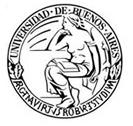 UNIVERSIDAD DE BUENOS AIRESFACULTAD DE FILOSOFIA Y LETRASDEPARTAMENTO: Lenguas y Literaturas ClásicasSEMINARIO: “Literatura Latina: Aproximaciones desde la teoría de los géneros literarios y las tipologías discursivas”PROFESOR: Prof. Dra. Liliana PégoloBIMESTRE VERANO 2017PROGRAMA Nº: UNIVERSIDAD DE BUENOS AIRESFACULTAD DE FILOSOFÍA Y LETRASDEPARTAMENTO DE LETRAS CLÁSICASSeminario de grado: “Literatura Latina: Aproximaciones desde la teoría de los géneros literarios y las tipologías discursivas”PROFESOR: Prof. Dra. Liliana PégoloBIMESTRE DE VERANO: 2017PROGRAMA NºFundamentación y descripción	Las razones que a continuación enunciaremos para fundamentar el dictado de este seminario para la carreras de Letras en sus diversas orientaciones, a excepción de la de Letras Clásicas, están basadas en el hecho de que resulta pertinente reflexionar sobre la existencia de vasos comunicantes entre la producción literaria del así llamado “mundo clásico” y las literaturas modernas, producidas en sus diferentes lenguas vernáculas. Es un hecho que en el ámbito de los estudios clásicos se ha registrado una progresiva y sostenida apertura hacia la incorporación de enfoques que integran el análisis filológico con otros modelos y perspectivas teórico-metodológicos, entre los cuales se destaca el cuestionamiento de los géneros literarios que ha despertado el creciente interés de los latinistas, como queda demostrado por los trabajos de Rossi (1971), Cairns (1972), Conte (1986), Depew-Obbink, (2000), Farrell (2003) y muy recientemente es replanteado en los estudios reunidos por Papanghelis, Harrison y Frangoulidis (2013).El problema de los géneros es desde su origen un tema convocante en lo que respecta a la relación entre las creaciones literarias del pasado y las que se originaron en la Modernidad, entendiendo que estas últimas incluyen en su marco de co-referencia algunos de los elementos convencionales que se registran en las poéticas antiguas. Si bien la recuperación del universo metaliterario establecido por el pensamiento platónico-aristotélico permite advertir los límites entre las categorías miméticas, —las cuales se trasvasaron a diferentes períodos de revisión del universo “clásico”—, resulta pertinente determinar los ideales de época que funcionaron como condicionantes tanto para el autor como para el lector. Este “horizonte de expectativa” que orienta la comprensión y la recepción del texto dialoga con el sistema genérico, el cual se encuentra fundado en reglas preexistentes.El sistema de géneros es el producto de una mentalidad estética que, en circunstancias particulares de la historia, las élites, las academias, la escuela procuraron establecer con el fin de unificar las capacidades expresivas, valiéndose de un “modelo ejemplar” al que instauraron como un código institucionalizado y reglado de manera consciente y deliberado; estas reglas, a su vez,  fueron utilizadas por los autores en función de las modalidades lectoras y del incremento de los lectores a medida que se fue ampliando el proceso de escolarización. No obstante, la tipificación obediente de los géneros fue transgredida cuando las circunstancias socio-políticas y culturales así lo requirieron y, Roma, al respecto, supo asimilar los cambios en momentos en que se fueron complicando las esferas de la praxis lingüística al fusionar los géneros ya existentes con otros que resultaron polifónicos por combinar marcas identificadoras de los modelos considerados tradicionales. En consecuencia estimamos necesario revisar los productos literarios de la Antigüedad, en particular los que atañen a la Roma tardo-republicana e imperial, por el hecho de que estos permiten dimensionar el funcionamiento hacia el interior del sistema literario desde una perspectiva sincrónica, y su trascendencia diacrónica en otras épocas y en otros espacios donde los componentes genéricos obtienen un nuevo sentido para la comunidad de autores y lectores. Como sabemos, cada sociedad estructura sobre la base de un entramado de formulaciones literarias y no literarias un sistema axiológico que incide en la preceptiva de los géneros y que se reproducen en una multiplicidad de voces literarias y no literarias, unas estándares o generales y otras superadoras de las preceptivas retóricas; desde esta perspectiva entendemos que las categorías genéricas constituyen un aparato discursivo que tienen la capacidad de transmutarse sobre la base de la confrontación con los modelos, en una interrelación sistémica entre los diferentes ámbitos de la cultura. Asimismo esta compleja relación entre el pasado y el presente literario nos obliga a una necesaria relectura de la tradición latina ampliando y problematizando el conocimiento sobre los textos clásicos que, como “correas de transmisión” de temas, motivos y moldes genéricos, se resignificaron en las literaturas posteriores, además de poner de manifiesto el aporte fundamental que los estudios clásicos pueden hacer en el marco general de los estudios literarios y culturales.  ObjetivosReflexionar acerca de los aportes de las teorías de los géneros de la Antigüedad, en particular desde los principios metaliterarios platónico-aristotélicos.Comprender los procesos de asimilación teórica efectuados por la retórica latina.Analizar las características tipológicas de las variantes épico-novelescas romanas en relación con sus fuentes griegas.Reconocer las especies líricas y sus especificidades en la producción literaria latina de la tarda-República y el Imperio.Caracterizar el teatro romano y sus especies a través de la lectura reflexiva de textos cómicos y trágicos.Valorar la importancia de los temas y los motivos literarios romanos y su representación en los géneros específicos, en función del desarrollo de las literaturas en lenguas vernáculas y de la problematización moderno-contemporánea de los géneros literarios.CONTENIDOSUnidad 1: “El problema de los géneros: entre poéticas de ayer y hoy”-El problema de los géneros literarios desde las reflexiones platónico-aristotélicas a las transformaciones tipológicas desde la perspectiva de la retórica latina. Los topoi medievales. El concepto de canon.-El género literario y la teoría de los géneros discursivos: los ideologemas tipológicos.-La teoría de los géneros a partir de los aportes de la crítica retórica: la teoría de los ritmos.-Géneros literarios y géneros textuales: diacronía y complejidad.Unidad 2: “De la épica a la novela”-La épica: definición y características genéricas a partir de los aportes metaliterarios griegos; asimilaciones de la poesía homérica; transformaciones en la poesía latina arcaica; el epyllion helenístico en la tarda República; la Eneida como síncresis de los modelos épicos anteriores.-La novela: modelos helenísticos y su evolución en la literatura latina; las reacomodaciones retóricas y la teoría del género; el Satiricón de Petronio como parodia épica; la Segunda Sofística y el avance de la ficción; las Metamorfosis de Apuleyo.  La fábula y la relación con el didactismo y la maravilla.Unidad 3: “Las variaciones tipológicas líricas: canon y contra-canon”-Las bagatelas de Catulo: poesía de amor y de escarnio en la experimentación latina del verso griego.-Las bucólicas de Virgilio: poesía pastoril y profética como instrumento político y de evasión.-Las odas de Horacio: cantos al vino, las rosas y la fragilidad de la vida en cruce con el original pindárico.-Los amores elegíacos: preceptiva erótica, amores tipificados y remedios al “mal de amor”.-La experiencia poética extra-canónica: el Apéndice virgiliano, poesía hecha por mujeres y las priapeas eróticas.Unidad 4: “Comedia y tragedia: risas, mito y llanto”-La comedia: definición y tipos en el teatro latino; la comedia palliata: antecedentes griegos; las máscaras; el teatro de Plauto: su pervivencia en la dramaturgia occidental.-La tragedia: definición, preceptiva y evolución en el teatro romano; el teatro de Séneca: transformaciones de subtextos griegos y performance filosófica; su trascendencia en la dramaturgia occidental.      Bibliografíaa. Fuentes literarias-Aristóteles, Poética. Barcelona, Bosch, 1985.-BUECHELER, F., Petronii Saturae et Liber Priapeorum. Berolini, apud Weidamannos, 1904.-Goold, G. P. Catullus, London, Duckworth, 1983.-Guaglianone, A. (1969) Phaedri Augusti liberti Liber Fabularum, Torino, 1969. -Helm, R., Apuleius, Metamorphoseon libri XI. Leipzig, Teubner, 1992.-KEENEY, E. J., P. Ovidii Nasonis, Amores, Medicamina Faciei Femineae, Ars Amatoria, Remedia Amoris. Oxford, Clarendon Press, 1995.-KLINGER, F., Q. Horati Flacci Opera. Leipzig, Teubner, 1959.-Lindsay, W. M., T. Macci Plauti, Comoediae. Oxonii, 1959.-LUCK, G., Tibulli, Albii, aliorumque carmina. Lipsiae, Teubner, 1998.-MUELLER, K., Petronius, Satyricon Reliquiae. Stuttgart, Teubner, 1995.-Mynors, R., P. Vergilii Maronis, Opera . Oxford, 1969.-Oberg, E., Phaedrus-Kommentar, Stuttgart, 2000.-Zwierlein, O., L. Annaei Senecae Tragoediae incertorum auctorum Hercules [Oetaeus], Octavia, Oxford, 1987.b. Bibliografía obligatoriaUnidad 1-A.A.V.V., Análisis estructural del relato. México, Premiá, 1991.-BAJTIN, M. M., Estética de la creación verbal. El problema de los géneros discursivos. México, siglo XXI, 1985.-CABALLERO DE DEL SASTRE, E.-SCHNIEBS, A. (edd.), Enseñar y dominar: las estrategias preceptivas en Roma. Buenos Aires, Facultad de Filosofía y Letras, 2007.-CASSIN, B., El efecto sofístico. México, FCE, 2008.-DEPEW, M.-OBBINK, D. (2000). Matrices of Genre. Authors, Canon and Society. London, Harvard University Press. -Estefanía, D.-Pociña, A. (eds.), Géneros literarios romanos. Madrid, Ediciones Clásicas, 1996.-Fedeli, P., “Le intersezioni dei generi e dei modelli”. Lo spazio letterario di Roma Antica, Roma, Salerno Editrice, 1993, Volume I, 375-397.-Garrido Gallardo, M.A. et al., Teoría de los géneros literarios. Madrid : Arco Libros, 1988.-GENETTE, G., Palimpsestos. La literatura en segundo grado. Madrid, Taurus, 1989.-Harrison, S. J., Texts, ideas, and the classics : scholarship, theory, and classical literature. Oxford , Oxford University Press, 2001-NORTHORP, F., Anatomía de la crítica: cuatro ensayos. Caracas, Monte Ávila, 1997.-Schaeffer, J.-M. (2006) ¿Qué es un género literario?, Madrid, Fundamentos.-TODOROV, T., Crítica de la crítica. Barcelona, Paidós, 2005.Unidad 2-L. Apuleyo, El asno de oro. Madrid, Alianza, 1988.-Bajtin, M., La cultura popular en la Edad Media y el Renacimiento, Madrid, Taurus, 1990.------------------, Problemas de la poética de Dostoievski. Buenos Aires, F.C.E, 1993.-Conte, G. B., “Saggio d’interpretazione dell’Eneide: ideologia e forma del contenuto”. MD 1, 1978,11-48. -GALÁN, L., Virgilio. Eneida. Una introducción crítica. Buenos Aires, Santiago Arcos, 2005.-García Gual, C., “Relaciones entre la novela corta y la novela en la literatura griega y latina”, Faventia 1-2, Barcelona, pp. 135-153, 1979.-HAAN, E., Vergilius Redivivus: Studies in Joseph Addison’s Latin Poetry. Philadelphia, American Philosophical Society, 2005.-Habinek, Th., The Politics of Latin Literature. Writing, Identity and Empire in Ancient Rome. New Jersey, Princeton University Press, 1998.-Mañas, M., “Aproximación a la poética de Fedro”, Anuario de Estudios Filológicos, Extremadura, XIX, 1996, pp. 321-36.-Mason, H. J., “Fabula graecanica: Apuleius and his Greek Sources”, en: Harrison, S. (ed.), Oxford Readings in the Roman Novel, Oxford, 10, 1999, pp. 217-236.-Nagore, J., (ed.), Estrategias  intertextuales en la narrativa latina: el Satyricon de Petronio, Buenos Aires, Eudeba, 2003.-Pérez Jiménez, A. – Cruz Andreotti, G. (edd.), “Y así dijo la zorra”. La tradición fabulística en los pueblos del Mediterráneo, Madrid-Málaga, 2002.-C. Petronio Árbitro, Satiricón. Buenos Aires, Eudeba, 2002. -P. Virgilio Marón, Eneida. Buenos Aires, Losada, 2009.Unidad 3-Adams, J. N., The Latin Sexual Vocabulary. London, Duckworth, 1990.-BARTHES, R., El discurso amoroso. Madrid, Paidós, 2011.-C. Valerio Catulo, Poemas. A. TIBULO, Elegías. Barcelona, Gredos, 2000.-Conte, G. B., The rhetoric of imitation. Genre and Poetic Memory in Virgil and other Latin Poets. New York, Cornell University Press, 1996.-DU QUESNAY, I.-WOODMAN, T., Catullus. Poems, Books, Readers. New York, Cambridge University Press.-EDMUNDS, L., “The Reception of Horace’ s Odes”, en: DAVIS, G., A Companion to Horace. United Kingdom, Blackwell Publishing, 2010, pp. 337-366.-HARDIE, PH.-BARCHIESI, A.-HINDS, S. (eds.), Transformaciones ovidianas. Estudios sobre Metamorfosis y su recepción. Buenos Aires, Facultad de Filosofía y Letras (UBA), 2009.-Q. Horacio Flaco, Odas. Barcelona, Gredos, 2010.-KRISTEVA, J., Historias de amor. México, Siglo XXI editores, 1988.-Montero Cartelle, E., Grafitos amatorios pompeyanos. Priapeos. La velada de la fiesta de Venus. Madrid, Gredos, 1990.-O’Connor, E. M., Symbolum Salacitatis. A Study of the God Priapus as a Literary Character. Frankfurt, Peter Lang, 1989.-OLLIENSIS, E., Horace and the Rhetoric of Authority. Cambridge, Cambridge University Press, 1998.-P. Ovidio Nasón, Amores. Arte de amar. Barcelona, Gredos, 2010. -PAGANELLI, D., Properce, Élégies. Paris, “Les Belles Lettres”, 1980.-SCHNIEBS, A., De Tibulo al Ars Amatoria. Buenos Aires, Facultad de Filosofía y Letras (UBA), 2006.-Schniebs, A. -Nenadic, R.- Pozzi, M.- Palacios, J. - Diez, V.  - Daujotas, G., Pseudo-Virgilio, La tabernera (Copa).  Texto latino, traducción, estudio preliminar y comentario. Buenos Aires, Colección “Textos  y Estudios”, IFC, Editorial de la Facultad de Filosofía y Letras (UBA), 2014.-TOLA, E., Ovidio. Metamorfosis. Una introducción crítica. Buenos Aires, Santiago Arcos, 2005. -VEYNE, P., La elegía erótica romana: la poesía de amor en Occidente, México, FCE, 1991.-P. Virgilio Marón, Bucólicas. Geórgicas. Apéndice Virgiliano. Barcelona, Gredos, 1990.Unidad 4-Mangas Majarrés, J., Séneca o el poder de la cultura, Madrid, Ed. Debate, 2001.-MOORE, T., The Theater of Plautus. Playing to the Audience. Texas at Austin, The University of Texas, 1998.-T. Macio Plauto, Comedias. Barcelona, Gredos, 1982.-Pricco, A., “La dinámica entre escena y espectadores. Un caso de la comedia plautina”, en: Dubatti, J. (comp.), Escritos sobre teatro I. Teatro y cultura viviente.: Poéticas, Política e Historicidad. Buenos Aires, 2005, pp. 31-54.-QUESTA, C.-RAFFAELLI, R., “Dalla rappresentazione alla lettura”, en: Lo spazio letterario di Roma Antica. Roma, Salerno Editrice, Volume III, 1990, 137-216.-RABAZA, B., POCIÑA, A. (eds.), Estudios sobre Plauto. Madrid, Ediciones Clásicas, 1998. -L. Anneo Séneca, Tragedias completas. Madrid, Cátedra, 2012.-SLATER, N., Plautus in Performance. The Theatre of Mind. New Jersey, Princeton University Press, 1985. -SOLANA PUJALTE, J., La obra de Séneca y su pervivencia. Cinco estudios. XXVIII, Córdoba, Universidad de Córdoba, 2008.-STALEY, G., Seneca and the idea of Tragedy. Oxford UP, 2010.-TARRANT, R. J., “Greek and Roman in Seneca´s Tragedies”, HSCPh, 97, 1995,  pp. 215-230. -VOLK, K.-GARETH, W., Seeing Seneca Whole. Perspectives on Philosophy, Poetry and Politics. Netherlans, Brill, 2006.c. Bibliografía General y Especial-ADAMS, J. N.-MAYER, R. G., Aspects of the language of Latin Poetry. Oxford, Clarendon Press, 1999.-ÁLVAREZ HERNÁNDEZ, A., La poética de Propercio. (Autobiografía artística del Calímaco romano). Assisi, Accademia properziana del Subasio, 1997.-Bartsch, S., The mirror of the self. The University of Chicago Press, 2006.-------------------, Actors  in the Audience, Cambridge, Mass., 1994.-BARBAUD, T., Catulle. Une poétique de l’indicible. Peeters, 2006.-Beare, W., La escena romana, Buenos Aires, Eudeba, 1972.-CairnS, F., Generic Composition in Greek and Roman Poetry. Edimburg University Press, 1972.-Cohen, R. “Teoría de los géneros: historia literaria y cambio histórico”, en Bathrick, D., Cohen, R., Fowler, A.  et al., Teorías de la historia literaria. Madrid, Arco Libro, 2005.-Dupont, F. – Letessier, P., Le Théâtre Romain. Paris, A. Colin, 2011.-Fedeli, P.–Dimundo, R., I Racconti del Satyricon, Roma, Salerno Editrice, 1990.-Fredrick, D. (ed.), The Roman Gaze. Vision, Power and the Body. Baltimore, The Johns Hopkins University Press, 2002.-HABINEK, T.-SCHIESARO, A. (ed.), The Roman Cultural Revolution. Cambridge University Press, 1997.  -HALLETT, J.-SKINNER, M., Roman Sexuality. Princeton, Princeton University Press, 1998. -Kennedy, D., The Art of Love. Cambridge, Cambridge University Press, 1993.-Lewis, C. S., La alegoría del amor. Buenos Aires, EUDEBA, 1969.-LÓPEZ, A.-POCIÑA, A., Comedia romana. Madrid, Akal, 2007.-------------------------------, Estudios sobre comedia romana. Frankfurt am Main; Berlín; Bern; Bruxelles; New Cork; Wien: Peter Lang, 2000.-MORTON BRAUND, S.-GILL, CH., The Passions in Roman Thought and Literature. Cambridge, Cambridge University Press, 1997.-Richlin, A., The Garden of Priapus. Sexuality and Aggression in Roman Humour, Oxford, Oxford University Press, 1992.  -RIMELL, V., Petronius and the Anatomy of Fiction, Cambridge, Cambridge University Press, 2004.-Rodríguez-Adrados, F., Historia de la fábula grecolatina. 3 vols, Madrid, Universidad Complutense, 1979-1987. -ROZIK, E., Las raíces del teatro. Buenos Aires, Colihue, 2014.-SEGAL, E., Oxford Readings in Menander, Plautus and Terence. Oxford, 2001. -Setaioli, A., “Seneca e lo stile”, en ANRW 32.2, Berlin-New York, W. de Gruyter, 1985, 776- 858.-STEINER, G., La muerte de la tragedia. México, F.C.E, 2012.-TANNER, R. G., “Stoic Philosophy and Roman Tradition in Senecan Tragedy”, ANRW 32.2, 1985, pp. 1100-1133.-TARRANT, R. J., “Senecan Drama and its Antecedents”, HSCPh, 82, 1978, 213-263. -TODINI, U., Epos lascivo. Il genero e sue metamorfosi. Salerno, Università di Salerno, 2000.-VON ALBRETCH, M., Grandes maestros de la prosa latina: de Catón a Apuleyo. Murcia, Universidad de Murcia, 2013.-WALLACE-HADRILL, A., Rome’s Cultural Revolution. Cambridge, Cambridge University Press, 2008.-Walsh, P. G., The Roman Novel. Cambridge, Cambridge University Press, 1995.-White, P., Promised Verse: Poets in the Society of Augustan Rome. Cambridge, Harvard University Press, 1993.-Withmarsh, T., (ed.) The Cambridge Companion to the Greek and Roman Novel, Cambridge, Cambridge University Press, 2008.-ZIOLKOWSKI, I-PUTNAN, M., The Virgilian tradition: the first fifteen hundred years. New Haven, University of Yale, 2008.ACTIVIDADES PLANIFICADASLas actividades, que se desarrollarán a lo largo de dos clases semanales de cuatro horas cada una, consistirán fundamentalmente en la lectura y comentario de los textos literarios latinos a determinar en el transcurso del Seminario, y la exposición y discusión de los textos de la bibliografía obligatoria. Se apunta a una modalidad de diálogo e intercambio, sumada a la exposición teórica de los temas indicados, que tendrá como objetivo la provisión de herramientas de análisis y lectura de los textos indicados. Asimismo se aconsejará complementar con lecturas extraídas de la bibliografía general y especial a fin de elaborar una monografía que dé cuenta de los aprendizajes desarrollados, la capacidad de establecer hipótesis de investigación y su argumentación.CRITERIOS O FORMAS DE EVALUACIÓNEn el transcurso del Seminario se evaluarán los conocimientos alcanzados en lo que atañe a la problemática de los géneros y tipos literario-discursivos y su aplicación a los textos literarios latinos a través de la exposición de la bibliografía de manera individual y/o grupal. A esto se sumará la presentación de un trabajo monográfico individual, en el cual el alumno deberá postular objetivos e hipótesis de análisis en torno de un tema relacionado con el corpus textual literario y crítico trabajado en el transcurso de las clases.ALTERNATIVAS DE PROMOCIÓNEl alumno deberá cumplir el 80% de asistencia y obtener 4 (cuatro) puntos como mínimo en la evaluación de su desempeño en el seminario. La aprobación se logra a partir del promedio de dos calificaciones: 1. la evaluación oral registrada en el transcurso de las clases y 2. la presentación del trabajo monográfico. Ambas evaluaciones serán calificadas con un mínimo de 4 (cuatro) puntos.Prof. Dra. Liliana Pégolo